https://bloomingtonnorth.itemorder.com/sale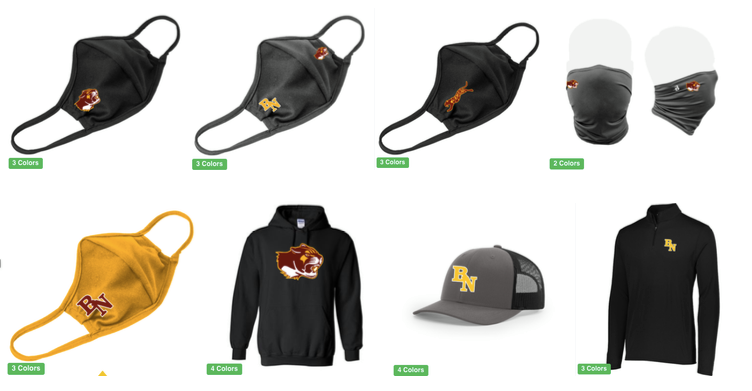 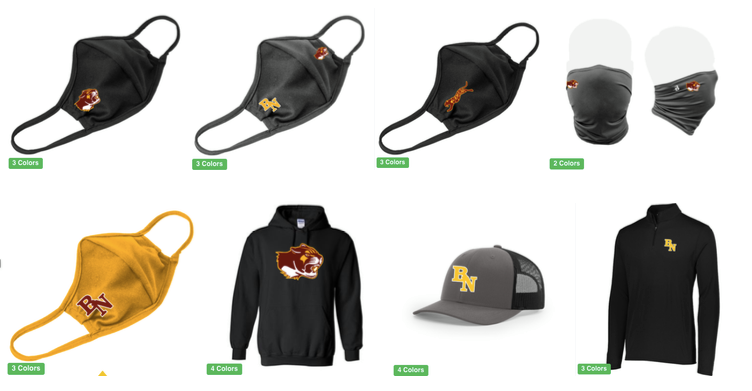 https://bloomingtonnorth.itemorder.com/sale